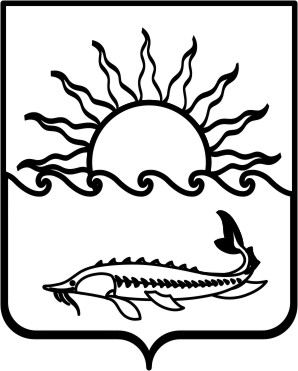 Р Е Ш Е Н И ЕСОВЕТА МУНИЦИПАЛЬНОГО ОБРАЗОВАНИЯПРИМОРСКО-АХТАРСКИЙ  РАЙОНшестого созываот  28  марта   2018  года                                                                              № 377город  Приморско-АхтарскО внесении изменений в решение Совета муниципального образования Приморско-Ахтарский район от 28 августа 2013 года № 382 «Об утверждении Положения о порядке выплаты премии по итогам работы за месяц (квартал, год) лицам, замещающим муниципальные должности и должности муниципальной службы органов местного самоуправления муниципального образования Приморско-Ахтарский район»           В соответствии с пунктом 6 Положения об оплате труда лиц, замещающих муниципальные должности, и  лиц, замещающих должности муниципальной службы,  в органах местного самоуправления муниципального образования Приморско-Ахтарский район, утвержденного решением Совета муниципального образования Приморско-Ахтарский район от 21 августа 2009 года № 823 «Об утверждении Положения об оплате труда лиц, замещающих муниципальные должности, и  лиц, замещающих должности муниципальной службы,  в органах местного самоуправления муниципального образования Приморско-Ахтарский район»,  Совет муниципального образования Приморско-Ахтарский район  РЕШИЛ:1. В Решение Совета муниципального образования Приморско-Ахтарский район от 28 августа 2013 года № 382 «Об утверждении Положения о порядке выплаты премии по итогам работы за месяц (квартал, год) лицам, замещающим муниципальные должности и должности муниципальной службы органов местного самоуправления муниципального образования Приморско-Ахтарский район» внести следующие изменения:1) в разделе III. «Порядок исчисления и выплаты премии» Положения о порядке выплаты премии по итогам работы за месяц (квартал, год) лицам, замещающим муниципальные должности и должности муниципальной службы органов местного самоуправления муниципального образования Приморско-Ахтарский район:а)  пункт 2.1 изложить в следующей редакции:«2.1. Период, по итогам работы которого выплачивается премия месяц (квартал, год), определяется:по лицам, замещающим муниципальные должности, правовым актом Совета муниципального образования Приморско-Ахтарский район;по лицам, замещающим должности муниципальной службы,   правовым актом представителя  нанимателя (работодателя)»;б) пункт 3.1 изложить в следующей редакции:«3.1. Конкретный размер единовременной премии устанавливается:по лицам, замещающим муниципальные должности, правовым актом Совета муниципального образования Приморско-Ахтарский район ;по лицам, замещающим должности муниципальной службы, правовым актом представителя нанимателя (работодателя).»;в) пункт 4 изложить в следующей редакции:«4. Размер премии лиц, замещающих муниципальные должности, устанавливается правовым актом Совета муниципального образования Приморско-Ахтарский район на основании настоящего Положения» ;г) пункт 5 изложить в следующей редакции:«5. Лицам, замещающим муниципальные должности, премия выплачивается при выдаче заработной платы за вторую половину месяца, следующего за месяцем премирования на основании правового акта Совета муниципального образования Приморско-Ахтарский район.  Лицам, замещающим должности муниципальной службы, премия выплачивается при выдаче заработной платы за вторую половину месяца, следующего за месяцем премирования на основании правового акта представителя нанимателя (работодателя)».2. Администрации муниципального образования Приморско-Ахтарский район официально опубликовать настоящее решение на сайте в информационно-телекоммуникационной сети «Интернет», зарегистрированном в качестве средства массовой информации – сайте общественно-политической  газеты Приморско-Ахтарского района «Приазовье» (http://www.priazovie-online.info).3. Настоящее решение вступает в силу после его официального опубликования и распространяются на правоотношения, возникшие с 01 января 2018 года.Председатель Советамуниципального образования Приморско-Ахтарский район_______________ Е.А.КутузоваГлава муниципального образования Приморско-Ахтарский район_____________       М.В.Бондаренко